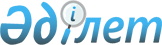 О внесении изменений и дополнения в решение маслихата Есильского района Северо-Казахстанской области от 8 января 2020 года № 45/279 "Об утверждении бюджета Покровского сельского округа Есильского района Северо-Казахстанской области на 2020-2022 годы"Решение маслихата Есильского района Северо-Казахстанской области от 16 апреля 2020 года № 48/301. Зарегистрировано Департаментом юстиции Северо-Казахстанской области 20 апреля 2020 года № 6243
      В соответствии со статьей 106, 109-1 Бюджетного кодекса Республики Казахстан от 4 декабря 2008 года, пунктом 2-7 статьи 6 Закона Республики Казахстан от 23 января 2001 года "О местном государственном управлении и самоуправлении в Республике Казахстан", маслихат Есильского района Северо-Казахстанской области РЕШИЛ:
      1. Внести в решение маслихата Есильского района Северо-Казахстанской области "Об утверждении бюджета Покровского сельского округа Есильского района Северо-Казахстанской области на 2020-2022 годы" от 8 января 2020 года № 45/279 (опубликовано 23 января 2020 года в Эталонном контрольном банке нормативных правовых актов Республики Казахстан в электронном виде, зарегистрировано в Реестре государственной регистрации нормативных правовых актов под № 5974) следующие изменения и дополнение:
      пункт 1 изложить в новой редакции:
       "1. Утвердить бюджет Покровского сельского округа Есильского района Северо-Казахстанской области на 2020-2022 годы согласно приложениям 1, 2, 3 соответственно, в том числе на 2020 год в следующих объемах:
      1) доходы 31 112 тысяч тенге:
      налоговые поступления 7 890 тысяч тенге;
      неналоговые поступления 0 тысяч тенге;
      поступления от продажи основного капитала 0 тысяч тенге;
      поступления трансфертов 23 222 тысяч тенге;
      2) затраты 32 723,5 тысяч тенге;
      3) чистое бюджетное кредитование 0 тысяч тенге:
      бюджетные кредиты 0 тысяч тенге;
      погашение бюджетных кредитов 0 тысяч тенге;
      4) сальдо по операциям с финансовыми активами 0 тысяч тенге:
      приобретение финансовых активов 0 тысяч тенге;
      поступления от продажи финансовых активов государства 0 тысяч тенге;
      5) дефицит (профицит) бюджета - 1 611,5 тысяч тенге;
      6) финансирование дефицита (использование профицита) бюджета 1 611,5 тысяч тенге:
      поступление займов 0 тысяч тенге;
      погашение займов 0 тысяч тенге;
      используемые остатки бюджетных средств 1 611,5 тысяч тенге.";
      дополнить пунктом 1-1 следующего содержания:
       "1-1. Предусмотреть в бюджете сельского округа расходы за счет свободных остатков средств, сложившихся на начало финансового года в сумме 1 611,5 тысяч тенге, согласно приложению 4";
      приложение 1 к указанному решению изложить в новой редакции согласно приложению 1 к настоящему решению;
      дополнить указанное решение приложением 4 согласно приложению 2 к настоящему решению.
      2. Настоящее решение вводится в действие с 1 января 2020 года. Бюджет Покровского сельского округа Есильского района Северо-Казахстанской области на 2020 год Направление свободных остатков бюджетных средств Покровского сельского округа Есильского района Северо-Казахстанской области сложившихся на 1 января 2020 года
					© 2012. РГП на ПХВ «Институт законодательства и правовой информации Республики Казахстан» Министерства юстиции Республики Казахстан
				
      Председатель сессии маслихата Есильского района Северо-Казахстанской области 

Б.Койшибаев

      Секретарь маслихата Есильского района Северо-Казахстанской области 

А.Бектасова
Приложение 1к решению маслихатаЕсильского районаСеверо-Казахстанской областиот 16 апреля 2020 года № 48/301Приложение 1к решению маслихатаЕсильского районаСеверо-Казахстанской областиот 8 января 2020 года № 45/279
Категория
Класс
подкласс
Наименование
Сумма (тысяч тенге) 2020 год
1) Доходы
 31 112
1
Налоговые поступления
7 890
01
Подоходный налог
1 000
2
Индивидуальный подоходный налог
1 000
04
Налоги и собственность
6 890
1
Налог на имущество
40
3
Земельный налог
650
4
Налог на транспортные средства
6 200
4
Поступление трансфертов
23 222
02
Трансферты из вышестоящих органов государственного управления
23 222
3
Трансферты из районного (города областного значения) бюджета
23 222
Функциональная группа
Администратор бюджетных программ
Программа
Наименование
Сумма (тысяч тенге) 2020 год
2) Затраты
32 723,5
01
Государственные услуги общего характера
18 402
124
Аппарат акима города районного значения, села, поселка, сельского округа
18 402
001
Услуги по обеспечению деятельности акима города районного значения, села, поселка, сельского округа
17 202
022
Капитальные расходы государственного органа
1 200
04
Образование
671
124
Аппарат акима района в городе, города районного значения, поселка, села, сельского округа
671
005
Организация бесплатного подвоза учащихся до школы и обратно в сельской местности
671
07
Жилищно-коммунальное хозяйство
3 350,5
124
Аппарат акима города районного значения, села, поселка, сельского округа
3 350,5
008
Освещение улиц в населенных пунктах
2 649
009
 Обеспечение санитарии населенных пунктов
290
011
Благоустройство и озеленение населенных пунктов
411,5
12
Транспорт и коммуникации
300
124
Аппарат акима города районного значения, села, поселка, сельского округа
300
013
Обеспечение функционирования автомобильных дорог в городах районного значения, селах, поселках, сельских округах
300
13
Прочие
10 000
124
Аппарат акима города районного значения, села, поселка, сельского округа
10 000
040
Реализация мероприятий для решения вопросов обустройства населенных пунктов в реализацию мер по содействию экономическому развитию регионов в рамках Государственной программы развития регионов до 2025 года
10 000
3) Чистое бюджетное кредитование
0
Бюджетные кредиты
0
Погашение бюджетных кредитов
0
4) Сальдо по операциям с финансовыми активами
0
Приобретение финансовых активов
0
Поступления от продажи финансовых активов государства
0
5) Дефицит (профицит) бюджета
0
6) Финансирование дефицита (использование профицита) бюджета
0
7
Поступления займов
0
16
Погашение займов
0
Категория
Класс
подкласс
Наименование
Сумма (тысяч тенге) 2020 год
8
Используемые остатки бюджетных средств
1 611,5
01
Остатки бюджетных средств
1 611,5
1
Свободные остатки бюджетных средств
1 611,5Приложение 2к решению маслихатаЕсильского районаСеверо-Казахстанской областиот 16 апреля 2020 года № 48/301Приложение 4к решению маслихата Есильского района Северо-Казахстанской области от 8 января 2020 года № 45/279
Функциональная группа
Администратор бюджетных программ
Программа
Наименование
Сумма (тысяч тенге) 2019 год
01
Государственные услуги общего характера
1 200
124
Аппарат акима города районного значения, села, поселка, сельского округа
1 200
022
Капитальные расходы государственного органа
1 200
07
Жилищно-коммунальное хозяйство
411,5
124
Аппарат акима города районного значения, села, поселка, сельского округа
411,5
011
Благоустройство и озеленение населенных пунктов
411,5
Всего:
1 611,5